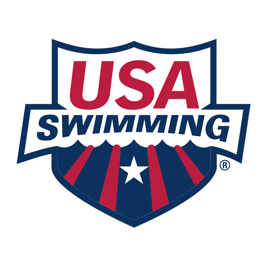 Snake River SwimmingLSC Governance/LEAP 2 SessionsSaturday, February 10, 2018Twin Falls, IDAGENDA9:00-2:00 pm Governance session:(Lunch will be served at noon)Introductions/Agenda/icebreakerSnake River Swimming: collective thoughtsStrategic Thinking as a BODSnake River Swimming Strengths and ChallengesLegal and ethical responsibilities of the BODBuilding a better BODAffirm/Revise the Snake River Swimming Mission and Vision2:00-4:00 pm LEAP 2 workshop:*please bring laptops to this session as several groups will be working in the LEAP portal simultaneously. Overview of LEAP ProgramSnake River LEAP 2 statusDemonstration of LEAP portalSmall group work toward completion of LEAP 2Re-cap, review, final to do list for completion of LEAP 2